ΑΠΟΦΑΣΗΟ Πρόεδρος του Τμήματος Επιστήμης Φυτικής ΠαραγωγήςΈχοντας υπόψη:1. Τις διατάξεις της περ. α του άρθρου 20, της περ. δ της παρ.1 του άρθρου 21, της περ. α του άρθρου 25 και της περ. δ της παρ.1 του άρθρου 26 του ν.4485/2017 (Α’ 114).2. Την υπό στοιχεία 153348/Ζ1/15.9.2017 Υπουργική Απόφαση του Υ.ΠΑΙ.Θ. με θέμα Τρόπος διεξαγωγής των εκλογικών διαδικασιών για την ανάδειξη των μονοπρόσωπων οργάνων των Α.Ε.Ι. και διαδικασία ορισμού και ανάδειξης εκπροσώπων των μελών Ε.Ε.Π., Ε.ΔΙ.Π. και Ε.Τ.Ε.Π., των διοικητικών υπαλλήλων και των φοιτητών στα συλλογικά όργανα των Α.Ε.Ι. κατά την πρώτη εφαρμογή του ν. 4485/2017 (Β’ 3255) όπως έχει τροποποιηθεί και ισχύει (Β’ 3969).3. Την υπό στοιχεία 147084/Ζ1/19.11.2021 Κ.Υ.Α. (Β’ 5364) με θέμα Καθορισμός του τρόπου διεξαγωγής της ηλεκτρονικής ψηφοφορίας των εκλογικών διαδικασιών των οργάνων των Α.Ε.Ι. - Ρύθμιση των τεχνικών ή οργανωτικών μέτρων σχετικά με τη διεξαγωγή της διαδικασίας και την προστασία των δεδομένων προσωπικού χαρακτήρα.4. Τη  με ημερομηνία 07-06-2022  προκήρυξη εκλογών της Προέδρου του Τμήματος,  για την ανάδειξη εκπροσώπων της κατηγορίας του Εργαστηριακού Διδακτικού Προσωπικού Ε.ΔΙ.Π. στα συλλογικά όργανα του Τμήματος Επιστήμης Φυτικής Παραγωγής. Α Π Ο Φ Α Σ Ι Ζ Ε ΙΤον ορισμό της Τριμελούς Εφορευτικής Επιτροπής, με τα ισάριθμα αναπληρωματικά μέλη, η οποία έχει την ευθύνη διεξαγωγής της εκλογικής διαδικασίας για την ανάδειξη εκπροσώπων της κατηγορίας του Εργαστηριακού Διδακτικού Προσωπικού Ε.ΔΙ.Π., στα συλλογικά όργανα του Τμήματος Επιστήμης Φυτικής Παραγωγής, ως ακολούθως: Τακτικά Μέλη Εφορευτικής Επιτροπής:κ. Αιμιλία – Ελένη Νικολοπούλου, μέλος Ε.ΔΙ.Π. του Τμήματος Επιστήμης Φυτικής Παραγωγής,            ως Πρόεδροκ. Ηλία Κιούλο, μέλος Ε.ΔΙ.Π. του Τμήματος Επιστήμης Φυτικής Παραγωγής,       τακτικό μέλοςκ. Βασιλική Βουγελέκα, μέλος Ε.ΔΙ.Π. του Τμήματος Επιστήμης Φυτικής Παραγωγής, τακτικό μέλοςΑναπληρωματικά Μέλη Εφορευτικής Επιτροπής: κ. Ελένη Πάνου, μέλος Ε.ΔΙ.Π. του Τμήματος Επιστήμης Φυτικής  Παραγωγής,      αναπληρωματικό μέλοςκ. Ανδρέα Ροπόκη, μέλος Ε.ΔΙ.Π. του Τμήματος Επιστήμης Φυτικής Παραγωγής, αναπληρωματικό μέλοςκ. Αναστάσιο Κατσιλέρο, μέλος Ε.ΔΙ.Π. του Τμήματος Επιστήμης Φυτικής Παραγωγής, αναπληρωματικό μέλοςΗ παρούσα απόφαση να αναρτηθεί στον δικτυακό τόπο του Ιδρύματος, στο πεδίο εκλογές και στις Ανακοινώσεις του Τμήματος Επιστήμης Φυτικής Παραγωγής  και να σταλεί μέσω ηλεκτρονικού ταχυδρομείου σε όλα τα μέλη Ε.ΔΙ.Π. του Τμήματος. O ΠΡΟΕΔΡΟΣ ΤΟΥ ΤΜΗΜΑΤΟΣ ΕΠΙΣΤΗΜΗΣ ΦΥΤΙΚΗΣ ΠΑΡΑΓΩΓΗΣ                      *ΕΠΑΜΕΙΝΩΝΔΑΣ ΠΑΠΛΩΜΑΤΑΣΚΑΘΗΓΗΤΗΣ*Η υπογραφή έχει τεθεί στο πρωτότυπο που τηρείται στο αρχείο του Τμήματος.Συνημμένα :Προκήρυξη Εκλογών Εκλογικό κατάλογο Μελών Ε.ΔΙ.Π.ΦΕΚ 3255/2017,τ.Β' &  ΦΕΚ 3969/2017, τ. Β'Ν. 4485/2017, Υπ. Απ. 147084/Ζ1, ΦΕΚ 5364 τ. Β΄19-11-2021Αιτήσεις υποψηφιότητας θα διαβιβαστούν από τη Διεύθυνση ΔιοικητικούΕσωτερική διανομή:Γραμματεία  Τμήματος Επιστήμης Φυτικής Παραγωγής   Τμήμα Α' Προσωπικού (Διεύθυνση  Διοικητικού)	Τμήμα Δ' Διοικητικής Μέριμνας (Διεύθυνση Διοικητικού)Σύλλογο Μελών Ε.ΔΙ.Π  Τμήματος Επιστήμης Φυτικής ΠαραγωγήςΓΕΩΠΟΝΙΚΟ ΠΑΝΕΠΙΣΤΗΜΙΟ ΑΘΗΝΩΝΕΚΛΟΓΙΚΟΣ ΚΑΤΑΛΟΓΟΣ ΓΙΑ ΤΗΝ ΕΚΛΟΓΗ ΕΚΠΡΟΣΩΠΩΝ ΤΗΣ ΚΑΤΗΓΟΡΙΑΣ Ε.ΔΙ.Π. ΣΤΗ ΣΥΝΕΛΕΥΣΗ ΤΟΥ ΤΜΗΜΑΤΟΣ ΕΠΙΣΤΗΜΗΣ ΦΥΤΙΚΗΣ ΠΑΡΑΓΩΓΗΣΤΗΣ ΣΧΟΛΗΣ ΕΠΙΣΤΗΜΩΝ ΤΩΝ ΦΥΤΩΝΣΩΜΑ ΕΚΛΕΚΤΟΡΩΝΓΕΩΠΟΝΙΚΟ ΠΑΝΕΠΙΣΤΗΜΙΟ ΑΘΗΝΩΝΕΚΛΟΓΙΚΟΣ ΚΑΤΑΛΟΓΟΣ ΓΙΑ ΤΗΝ ΕΚΛΟΓΗ ΕΚΠΡΟΣΩΠΩΝ ΤΩΝ ΜΕΛΩΝ ΕΔΙΠ ΤΟΥ ΤΟΜΕΑ ΒΟΤΑΝΙΚΗΣ ΚΑΙ ΜΙΚΡΟΒΙΟΛΟΓΙΑΣ ΤΟΥ ΤΜΗΜΑΤΟΣ ΕΠΙΣΤΗΜΗΣ ΦΥΤΙΚΗΣ ΠΑΡΑΓΩΓΗΣΣΩΜΑ ΕΚΛΕΚΤΟΡΩΝ ΓΕΩΠΟΝΙΚΟ ΠΑΝΕΠΙΣΤΗΜΙΟ ΑΘΗΝΩΝΕΚΛΟΓΙΚΟΣ ΚΑΤΑΛΟΓΟΣ ΓΙΑ ΤΗΝ ΕΚΛΟΓΗ ΕΚΠΡΟΣΩΠΩΝ ΤΩΝ ΜΕΛΩΝ ΕΔΙΠ ΤΟΥ ΤΟΜΕΑ ΓΕΩΡΓΙΑΣ, ΒΕΛΤΙΩΣΗΣ ΦΥΤΩΝ, ΒΙΟΜΕΤΡΙΑΣ ΚΑΙ ΜΕΤΕΩΡΟΛΟΓΙΑΣ ΤΟΥ ΤΜΗΜΑΤΟΣ ΕΠΙΣΤΗΜΗΣ ΦΥΤΙΚΗΣ ΠΑΡΑΓΩΓΗΣΣΩΜΑ ΕΚΛΕΚΤΟΡΩΝΕΚΛΟΓΙΚΟΣ ΚΑΤΑΛΟΓΟΣ ΓΙΑ ΤΗΝ ΕΚΛΟΓΗ ΕΚΠΡΟΣΩΠΩΝ ΤΩΝ ΜΕΛΩΝ ΕΔΙΠ ΤΟΥ ΤΟΜΕΑΚΗΠΕΥΤΙΚΩΝ ΚΑΛΛΙΕΡΓΕΙΩΝ, ΑΝΘΟΚΟΜΙΑΣ ΚΑΙ ΑΡΧΙΤΕΚΤΟΝΙΚΗΣ ΤΟΠΙΟΥΤΟΥ ΤΜΗΜΑΤΟΣ ΕΠΙΣΤΗΜΗΣ ΦΥΤΙΚΗΣ ΠΑΡΑΓΩΓΗΣΣΩΜΑ ΕΚΛΕΚΤΟΡΩΝ ΕΚΛΟΓΙΚΟΣ ΚΑΤΑΛΟΓΟΣ ΓΙΑ ΤΗΝ ΕΚΛΟΓΗ ΕΚΠΡΟΣΩΠΩΝ ΤΩΝ ΜΕΛΩΝ ΕΔΙΠ ΤΟΥ ΤΟΜΕΑΔΕΝΔΡΟΚΟΜΙΑΣ ΚΑΙ ΑΜΠΕΛΟΥΡΓΙΑΣΤΟΥ ΤΜΗΜΑΤΟΣ ΕΠΙΣΤΗΜΗΣ ΦΥΤΙΚΗΣ ΠΑΡΑΓΩΓΗΣΣΩΜΑ ΕΚΛΕΚΤΟΡΩΝ ΕΚΛΟΓΙΚΟΣ ΚΑΤΑΛΟΓΟΣ ΓΙΑ ΤΗΝ ΕΚΛΟΓΗ ΕΚΠΡΟΣΩΠΩΝ ΤΩΝ ΜΕΛΩΝ ΕΔΙΠ ΤΟΥ ΤΟΜΕΑΦΥΤΟΠΡΟΣΤΑΣΙΑΣ ΚΑΙ ΠΕΡΙΒΑΛΛΟΝΤΟΣΤΟΥ ΤΜΗΜΑΤΟΣ ΕΠΙΣΤΗΜΗΣ ΦΥΤΙΚΗΣ ΠΑΡΑΓΩΓΗΣΣΩΜΑ ΕΚΛΕΚΤΟΡΩΝ ΕΛΛΗΝΙΚΗ ΔΗΜΟΚΡΑΤΙΑ		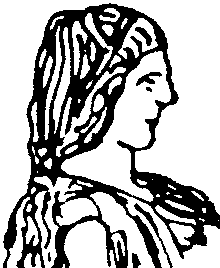 ΓΕΩΠΟΝΙΚΟ ΠΑΝΕΠΙΣΤΗΜΙΟ ΑΘΗΝΩΝΣΧΟΛΗ ΕΠΙΣΤΗΜΩΝ ΤΩΝ ΦΥΤΩΝΤΜΗΜΑ ΕΠΙΣΤΗΜΗΣ ΦΥΤΙΚΗΣ ΠΑΡΑΓΩΓΗΣ ΓΡΑΜΜΑΤΕΙΑ Πληροφ. : κ. Μιχάλης Σούλης                 κ. Δημοπούλου Μαρία		Ταχ. Δ/νση:  Ιερά Οδός 75, 118 55Βοτανικός  Αθήνα	 Τηλ: 210-529.4522,4525e-mail: grfytpar@aua.grΕΛΛΗΝΙΚΗ ΔΗΜΟΚΡΑΤΙΑ		ΓΕΩΠΟΝΙΚΟ ΠΑΝΕΠΙΣΤΗΜΙΟ ΑΘΗΝΩΝΣΧΟΛΗ ΕΠΙΣΤΗΜΩΝ ΤΩΝ ΦΥΤΩΝΤΜΗΜΑ ΕΠΙΣΤΗΜΗΣ ΦΥΤΙΚΗΣ ΠΑΡΑΓΩΓΗΣ ΓΡΑΜΜΑΤΕΙΑ Πληροφ. : κ. Μιχάλης Σούλης                 κ. Δημοπούλου Μαρία		Ταχ. Δ/νση:  Ιερά Οδός 75, 118 55Βοτανικός  Αθήνα	 Τηλ: 210-529.4522,4525e-mail: grfytpar@aua.grΑΝΑΡΤΗΤΕΑ ΣΤΟ ΔΙΑΔΙΚΤΥΟΑθήνα            20-06-2022Αριθ. πρωτ.:   606Προς: Την Εφορευτική Επιτροπή           Τακτικά μέλη           κ. Νικολοπούλου Αιμιλία-Ελένη           κ. Ηλία Κιούλο           κ. Βασιλική Βουγελέκα          Αναπληρωματικά μέλη          κ. Ελένη Πάνου           κ. Ανδρέα Ροπόκη          κ. Αναστάσιο Κατσιλέρο            μέλη Ε.ΔΙ.Π.             του Τμήματος  Επιστήμης            Φυτικής Παραγωγής ΑΝΑΡΤΗΤΕΑ ΣΤΟ ΔΙΑΔΙΚΤΥΟΑθήνα            20-06-2022Αριθ. πρωτ.:   606Προς: Την Εφορευτική Επιτροπή           Τακτικά μέλη           κ. Νικολοπούλου Αιμιλία-Ελένη           κ. Ηλία Κιούλο           κ. Βασιλική Βουγελέκα          Αναπληρωματικά μέλη          κ. Ελένη Πάνου           κ. Ανδρέα Ροπόκη          κ. Αναστάσιο Κατσιλέρο            μέλη Ε.ΔΙ.Π.             του Τμήματος  Επιστήμης            Φυτικής Παραγωγής Θέμα:«Ορισμός Τριμελούς Εφορευτικής Επιτροπής για την ανάδειξη εκπροσώπων της κατηγορίας του Εργαστηριακού Διδακτικού Προσωπικού Ε.ΔΙ.Π. στα συλλογικά όργανα του Τμήματος Επιστήμης Φυτικής Παραγωγής», ακαδ. Έτους  2022-2023«Ορισμός Τριμελούς Εφορευτικής Επιτροπής για την ανάδειξη εκπροσώπων της κατηγορίας του Εργαστηριακού Διδακτικού Προσωπικού Ε.ΔΙ.Π. στα συλλογικά όργανα του Τμήματος Επιστήμης Φυτικής Παραγωγής», ακαδ. Έτους  2022-2023Α/ΑΟΝΟΜΑΤΕΠΩΝΥΜΟΠΑΤΡΩΝΥΜΟΒενιεράκη ΑναστασίαΣπυρίδωνΒουγελέκα Βασιλική ΙωάννηςΓεωργίου ΠαναγιώτηςΒασίλειοςΓκούφα ΜαρίαΝικόλαοςΔρούλια ΦωτούλαΗλίαςΚατσιλέρος ΑναστάσιοςΔημήτριοςΚεφαλογιάννη ΗώΕμμανουήλΚιούλος Ηλίας ΠαναγιώτηςΛαζαράκης ΔημήτριοςΜιχαήλΜαραντίδου ΜαρίαΛάζαροςΜατσούκης ΑριστείδηςΣπυρίδωνΜπερτσουκλής ΚωνσταντίνοςΦώτιοςΜπούζα ΔέσποιναΣπυρίδωνΝικολόπουλος ΔημοσθένηςΚωνσταντίνοςΝικολοπούλου Αιμιλία-ΕλένηΛεωνίδαςΝτούλας ΝικόλαοςΒασίλειοςΠαζιώτου ΓεωργίαΝικόλαοςΠάνου ΕλένηΝικόλαοςΠαπάζογλου ΕλένηΓεώργιοςΡοπόκης ΑνδρέαςΒασίλειοςΤσιώρος ΣτυλιανόςΙωάννηςΦραγκογεώργη ΓαρυφαλλιάΑπόστολοςΧαλκιά ΧριστίναΑνάργυροςΧαραλαμπόπουλος ΙωάννηςΝικόλαοςΑ/ΑΟΝΟΜΑΤΕΠΩΝΥΜΟΠΑΤΡΩΝΥΜΟΓεωργίου ΠαναγιώτηςΒασίλειοςΚεφαλογιάννη ΗώΕμμανουήλΝικολόπουλος ΔημοσθένηςΚωνσταντίνοςΝικολοπούλου Αιμιλία-ΕλένηΛεωνίδαςΠαπάζογλου ΕλένηΓεώργιοςΑ/ΑΟΝΟΜΑΤΕΠΩΝΥΜΟΠΑΤΡΩΝΥΜΟΓκούφα ΜαρίαΝικόλαοςΔρούλια ΦωτούλαΗλίαςΚατσιλέρος ΑναστάσιοςΔημήτριοςΜατσούκης ΑριστείδηςΣπυρίδωνΤσιώρος ΣτυλιανόςΙωάννηςΧαραλαμπόπουλος ΙωάννηςΝικόλαοςΑ/ΑΟΝΟΜΑΤΕΠΩΝΥΜΟΠΑΤΡΩΝΥΜΟΜπερτσουκλής ΚωνσταντίνοςΦώτιοςΝτούλας ΝικόλαοςΒασίλειοςΡοπόκης ΑνδρέαςΒασίλειοςΑ/ΑΟΝΟΜΑΤΕΠΩΝΥΜΟΠΑΤΡΩΝΥΜΟΜαραντίδου ΜαρίαΛάζαροςΜπούζα ΔέσποιναΣπυρίδωνΑ/ΑΟΝΟΜΑΤΕΠΩΝΥΜΟΠΑΤΡΩΝΥΜΟΒενιεράκη ΑναστασίαΣπυρίδωνΒουγελέκα ΒασιλικήΙωάννηςΚιούλος ΗλίαςΠαναγιώτηςΛαζαράκης ΔημήτριοςΜιχαήλΠαζιώτου ΓεωργίαΝικόλαοςΠάνου ΕλένηΝικόλαοςΦραγκογεώργη ΓαρυφαλλιάΑπόστολοςΧαλκιά ΧριστίναΑνάργυρος